Woodlands’ Rally Information Form 2020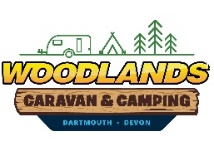 Rally Name:						Organiser:					Rally Dates:Booking Number: 				 	Date Form Received by Woodlands’ Office: NameType of Unit i.e. Tent, Caravan, Motorhome, Trailer TentSize of Unit(lengths of Caravans & Motorhomes, widths & lengths of Tents, in meters)Electric Hook-up YES/NONumber of Adults Number of Children(list separately)Gazebo/AwningYES/NOPup TentYES/NODogYES/NO1234567891011121314151617181920